Applicant InformationEducationEducational Preparation – Beginning with Bachelor’s DegreeEducational Experiences to Date (include current assignment).May contact be made with your present employer?   ReferencesBackgroundIf you have answered YES to any of the previous questions, provide full details on an additional sheet including, with respect to court actions, the date, offense in question, and the address of the court involved.  Convictions or other disposition of a crime is not necessarily an automatic bar to employment.  The Adair County R-1 Board of Education reserves the right to conduct a criminal background check on any and all applicants.Application ProcedureApplicants are advised to forward all application materials to: (Please do NOT email materials) Adair County R-1 Superintendent Search, Attn: Rick Roberts.  Direct all questions to: Rick Roberts, Superintendent, Phone: (660) 488-6411; Fax (660) 488-5400; Email: rroberts@novinger.k12.mo.us.Applicants are asked not to make direct contact with the board of education members. Initial applications will be kept confidential; however, all applications, letters of reference, resumes, transcripts, credentials, etc., for the purpose of this application process will, upon receipt, become the sole property of the Adair County R-1 Board of Education, and shall remain their property indefinitely.Please include:Completed application form and current resume with three letters of reference.Cover letter directed to the Adair County R-1 Board of Education. (Include reasons for interest in the position and a description of significant accomplishments over the past five years.)Evidence of Missouri Superintendent Certificate or eligibility thereof, (copy of certificate). Current transcript(s).Current placement papers or credentials.Any other supporting documents that would enhance the application file.Forward credential file to Adair County R-1 Superintendent Search, Attn: Rick Roberts, 600 Rombauer Ave, Novinger, Missouri 63559.STATEMENT OF NON-DISCRIMINATION Applicants for admission and employment, students and employees of the Adair County R-1 School District are hereby notified that this institution does not discriminate on the basis of race, color, creed, religion, national origin, sex, age or handicap in admission or access to, or treatment of employment in its programs and activities. Any person implementing Title IX or Section 504 is directed to contact Mr. Rick Roberts - Adair County R-1 School District, 600 Rombauer Ave, Novinger, MO 63559. Phone Number: (660) 488-6411 or email at rroberts@novinger.k12.mo.us.  For further information on notice of non-discrimination, visit http://wdcrobcolp01.ed.gov/CFAPPS/OCR/contactus.cfm for the address and phone number of the office that serves your area, or call 1-800-421-3481I understand that information submitted in and with this application may be disclosed to a screening and/or interviewing committee, which may include board members, administrators, other staff, and members of the community. I give my consent to this disclosure. I authorize investigation of all statements in this application and certify that all information included is complete and accurate.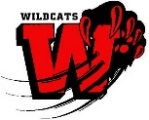 Adair County R-1 School DistrictApplication for Superintendent of SchoolsFull Name:Date:LastFirstM.I.Address:Street AddressApartment/Unit #CityStateZIP CodeTelephone:Cell:Office:Email:Current Position:District:Type of District:K-8K-12District Enrollment:Present Salary:District Budget:District Staff:What is your employment contract status for 2019-2020 and beyond?Are you currently certified as a Superintendent in Missouri?YESNOIf yes, expiration date?OR Are you eligible to be certified as a Superintendent in Missouri?YESNOAre you presently certified as a Superintendent in another state?YESNOIf yes, what state?DEGREEYEAR EARNEDCOLLEGE/UNIVERSITYCITY/STATEYes  No  FROM / TOPOSITIONINSTITUTION/LOCATIONENROLLMENT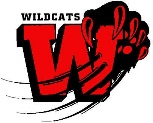 Adair County R-1 School DistrictApplication for Superintendent of SchoolsNAME / POSITIONRELATIONSHIP TO APPLICANTADDRESSPHONE NUMBERSHave you ever been arrested for any violation other than minor traffic violations?Yes  No  Have you ever been disciplined, discharged, or asked to resign from a prior position?   Yes  No  Have you ever resigned from a prior position after a complaint had been received against you or your conduct was under investigation or review?Yes  No  Has your contract in a prior position ever been non-renewed?   Yes  No      Have you ever not been nominated for re-employment in a prior position or ever had your nomination for re-employment not be approved?Yes  No  Have you ever been charged with or investigated for sexual abuse or harassment of another person?Yes  No  Have you ever entered a plea of guilty or "no contest" (nolo contendere) to any crime (other than a minor traffic offense)?  Yes  No                                                                                                                                                                                                                                                                                                                             Have you ever had a professional license or certificate suspended or revoked in any state, or have you ever voluntarily surrendered, temporarily or permanently, a professional license or certificate in any state?  Yes  No  Has any court ever deferred, filed or dismissed proceedings without a finding of guilty and required that you pay a fine, penalty or court costs and/or imposed a requirement as to your behavior or conduct or a period of time in connection with any crime (other than a minor traffic offense)?    Yes  No  Adair County R-1 School DistrictApplication for Superintendent of SchoolsSignature:Date: